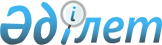 "Қостанай облысы бойынша 2009 жылы жекешелендіруге жататын коммуналдық меншіктегі объектілердің тізбесін бекіту туралы" әкімдіктің 2009 жылғы 16 қаңтардағы № 21 қаулысына енгізу туралы
					
			Күшін жойған
			
			
		
					Қостанай облысы әкімдігінің 2009 жылғы 25 мамырдағы № 201 қаулысы. Қостанай облысының Әділет департаментінде 2009 жылғы 18 маусымда № 3682 тіркелді. Қолданылу мерзiмiнің аяқталуына байланысты күші жойылды - Қостанай облысы әкімдігінің 2010 жылғы 10 қарашадағы № 08-08/3045 хатымен

      Ескерту. Қолданылу мерзiмiнің аяқталуына байланысты күші жойылды – Қостанай облысы әкімдігінің 2010.11.10 № 08-08/3045 хатымен.

      "Қазақстан Республикасындағы жергілікті мемлекеттік басқару және өзін-өзі басқару туралы" Қазақстан Республикасының 2001 жылғы 23 қаңтардағы Заңының 27-бабына сәйкес Қостанай облысының әкімдігі ҚАУЛЫ ЕТЕДІ: 



      1. "Қостанай облысы бойынша 2009 жылы жекешелендіруге жататын коммуналдық меншіктегі объектілердің тізбесін бекіту туралы" Костанай облысы әкімдігінің 2009 жылғы 16 қаңтардағы № 21 қаулысына (Нормативтік құқықтық актілердің мемлекеттік тіркеу тізілімінде 3667 нөмірімен тіркелген, 2009 жылғы 25 ақпандағы "Қостанай таңы" газетінде жарияланған, "Қостанай облысы бойынша 2009 жылы жекешелендіруге жататын коммуналдық меншіктегі объектілердің тізбесін бекіту туралы" әкімдіктің 2009 жылғы 16 қаңтардағы № 21 қаулысына толықтыру енгізу туралы" әкімдіктің 2009 жылғы 27 сәуірдегі № 163 қаулысымен толықтыру енгізілді Нормативтік құқықтық актілердің мемлекеттік тіркеу тізілімінде 3679 нөмірімен тіркелген, 2009 жылғы 20 мамырдағы "Қостанай таңы" газетінің 56 нөмірінде жарияланған) мынадай толықтыру енгізілсін: 



      көрсетілген қаулының қосымшасы осы қаулының қосымшасына сәйкес толықтырылсын. 



      2. Осы қаулы алғаш рет ресми жарияланған күнінен кейін он күнтізбелік күн өткен соң қолданысқа енгізіледі.       Облыс әкімі                                С. Кулагин        КЕЛІСІЛДІ       "Қостанай облысы әкімдігінің 

      қаржы басқармасы" ММ бастығы 

      ___________ С. Аймұхамбетова 

      21.05.2009       "Қостанай облысы әкімдігінің 

      энергетика және коммуналдық 

      шаруашылық басқармасы" ММ бастығы 

      ____________     Ә. Тайкешов 

      21.05.2009 

Әкімдіктің              

2009 жылғы 25 мамырдағы 

№ 201 қаулысына қосымша  Қостанай облысы бойынша 2009 жылы жекешелендіруге 

жататын коммуналдық меншіктегі объектілердің тізбесі 
					© 2012. Қазақстан Республикасы Әділет министрлігінің «Қазақстан Республикасының Заңнама және құқықтық ақпарат институты» ШЖҚ РМК
				Р/с № Объектінің атауы Объектінің 

мекенжайы және баланс ұстаушысы Негіздемесі Объектінің ахуалы 1 2 3 4 5 65. "ГАЗ-4301" автомашинасы, мемлекеттік нөмірі Р 472 BU, 1994 жылы шығарылған Арқалық қаласы, Родина поселкесі, Энергетиков көшесі, 1, Қостанай облысы әкімдігінің энергетика және коммуналдық шаруашылық басқармасының "Костанайюжэлектро сервис" мемлекеттік коммуналдық кәсіпорны "Қостанай облысы әкімдігінің энергетика және коммуналдық шаруашылық басқармасы" мемлекеттік мекемесі бастығының 2009 жылғы 20 қаңтардағы № 05-121 хаты Ағымдағы жөндеуді талап етеді 66. "УАЗ-31512" автомашинасы, мемлекеттік нөмірі Р 424 BТ, 1994 жылы шығарылған Арқалық қаласы, Родина поселкесі, Энергетиков көшесі, 1, Қостанай облысы әкімдігінің энергетика және коммуналдық шаруашылық басқармасының "Костанайюжэлектро сервис" мемлекеттік коммуналдық кәсіпорны "Қостанай облысы әкімдігінің энергетика және коммуналдық шаруашылық басқармасы" мемлекеттік мекемесі бастығының 2009 жылғы 20 қаңтардағы № 05-121 хаты Ағымдағы жөндеуді талап етеді 67. "УАЗ-31512" автомашинасы, мемлекеттік нөмірі Р 467 CD, 1990 жылы шығарылған Арқалық қаласы, Родина поселкесі, Энергетиков көшесі, 1, Қостанай облысы әкімдігінің энергетика және коммуналдық шаруашылық басқармасының "Костанайюжэлектро сервис" мемлекеттік коммуналдық кәсіпорны "Қостанай облысы әкімдігінің энергетика және коммуналдық шаруашылық басқармасы" мемлекеттік мекемесі бастығының 2009 жылғы 20 қаңтардағы № 05-121 хаты Күрделі жөндеуді талап етеді 68. "УАЗ-31512" автомашинасы, мемлекеттік нөмірі Р 458 CE, 1992 жылы шығарылған Арқалық қаласы, Родина поселкесі, Энергетиков көшесі, 1, Қостанай облысы әкімдігінің энергетика және коммуналдық шаруашылық басқармасының "Костанайюжэлектро сервис" мемлекеттік коммуналдық кәсіпорны "Қостанай облысы әкімдігінің энергетика және коммуналдық шаруашылық басқармасы" мемлекеттік мекемесі бастығының 2009 жылғы 20 қаңтардағы № 05-121 хаты Ағымдағы жөндеуді талап етеді 69. "ГАЗ-3307 Сайрам" автомашинасы, мемлекеттік нөмірі Р 462 BU, 1993 жылы шығарылған Арқалық қаласы, Родина поселкесі, Энергетиков көшесі, 1, Қостанай облысы әкімдігінің энергетика және коммуналдық шаруашылық басқармасының "Костанайюжэлектро сервис" мемлекеттік коммуналдық кәсіпорны "Қостанай облысы әкімдігінің энергетика және коммуналдық шаруашылық басқармасы" мемлекеттік мекемесі бастығының 2009 жылғы 20 қаңтардағы № 05-121 хаты Ағымдағы жөндеуді талап етеді 70. "УАЗ-3303" автомашинасы, мемлекеттік нөмірі Р 467 BU, 1993 жылы шығарылған Арқалық қаласы, Родина поселкесі, Энергетиков көшесі, 1, Қостанай облысы әкімдігінің энергетика және коммуналдық шаруашылық басқармасының "Костанайюжэлектро сервис" мемлекеттік коммуналдық кәсіпорны "Қостанай облысы әкімдігінің энергетика және коммуналдық шаруашылық басқармасы" мемлекеттік мекемесі бастығының 2009 жылғы 20 қаңтардағы № 05-121 хаты Ағымдағы жөндеуді талап етеді 71. "ГАЗ-6601 Этл-3502" автомашинасы, мемлекеттік нөмірі Р 466 BU, 1983 жылы шығарылған Арқалық қаласы, Родина поселкесі, Энергетиков көшесі, 1, Қостанай облысы әкімдігінің энергетика және коммуналдық шаруашылық басқармасының "Костанайюжэлектро сервис" мемлекеттік коммуналдық кәсіпорны "Қостанай облысы әкімдігінің энергетика және коммуналдық шаруашылық басқармасы" мемлекеттік мекемесі бастығының 2009 жылғы 20 қаңтардағы № 05-121 хаты Ағымдағы жөндеуді талап етеді 72. "ВАЗ-21150" автомашинасы, мемлекеттік нөмірі Р 863 BD, 2000 жылы шығарылған Қостанай қаласы, Пушкин көшесі, 98, "Қостанай қаласы әкімінің аппараты" мемлекеттік мекемесі Қостанай облысы Қостанай қаласы әкімінің 2009 жылғы 26 ақпандағы № 1-25/455 хаты Техникалық бұзылған 73. "ВАЗ-2107" автомашинасы, мемлекеттік нөмірі Р 830 СD, 1997 жылы шығарылған Қостанай қаласы, Пушкин көшесі, 98, "Қостанай қаласы әкімдігінің ауыл шаруашылығы бөлімі" мемлекеттік мекемесі Қостанай облысы Қостанай қаласы әкімінің 2009 жылғы 26 ақпандағы № 1-25/455 хаты Техникалық бұзылған 74. Жалпы ауданы 360 шаршы метр бұрынғы "Самал" дәмхана ғимараты Аманкелді ауданы, Қарасу селосы, Елтебаев көшесі, 9, "Аманкелді ауданының Қарасу ауылдық округі әкімінің аппараты " мемлекеттік мекемесі Қостанай облысы Аманкелді ауданы әкімінің 2009 жылғы 11 наурыздағы № 03-17/189 хаты Жағдайы қанағаттанарлық 75. "КАВЗ-3270" автомашинасы, мемлекеттік нөмірі Р 484 ВU, 1990 жылы шығарылған Жанкелдин ауданы, Торғай селосы, Энергетиков көшесі, 1, Қостанай облысы әкімдігінің энергетика және коммуналдық шаруашылық басқармасының "Костанайюжэлектро сервис" мемлекеттік коммуналдық кәсіпорны "Қостанай облысы әкімдігінің энергетика және коммуналдық шаруашылық басқармасы" мемлекеттік мекемесі бастығының 2009 жылғы 20 қаңтардағы № 05-121 хаты Ағымдағы жөндеуді талап етеді 